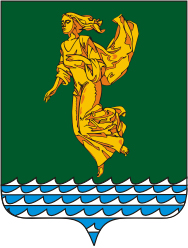 ⌐                                                                  ¬Руководствуясь Федеральным законом от 06.10.2003 года № 131-ФЗ «Об общих принципах организации местного самоуправления в Российской Федерации», Уставом Ангарского городского округа, Дума Ангарского городского округаРЕШИЛА:Внести в решение Думы Ангарского городского округа от 
12.05.2015 года № 09-02/01рД «Об учреждении Управления по капитальному строительству, жилищно-коммунальному хозяйству, транспорту и связи администрации Ангарского городского округа и утверждении Положения об Управлении по капитальному строительству, жилищно-коммунальному хозяйству, транспорту и связи администрации Ангарского городского округа» (в редакции решений Думы Ангарского городского округа от 28.10.2015 года № 108-08/01рД, от 23.12.2015 года № 124-11/01рД, от 27.04.2016 года № 165-16/01рД, от 30.09.2016 года № 216-22/01рД, от 04.03.2020 года № 564-79/01рД), далее – решение Думы, следующие изменения:в наименовании и по тексту решения Думы слова «Управление по капитальному строительству, жилищно-коммунальному хозяйству, транспорту и связи администрации Ангарского городского округа» заменить в соответствующем падеже словами «Комитет по жилищно-коммунальному хозяйству, строительству, транспорту и связи администрации Ангарского городского округа» в соответствующем падеже.приложение 1 к решению Думы изложить в новой редакции согласно приложению № 1 к настоящему решению. 2.	Настоящее решение вступает в силу после его официального опубликования (обнародования).3.	Настоящее решение опубликовать в газете «Ангарские ведомости».Председатель ДумыАнгарского городского округа                                                                А.А. ГородскойМэр Ангарского городского округа                                                              С.А. ПетровПриложение № 1к решению Думы Ангарского городского округаот 22.12.2020№ 33-06/02рДПОЛОЖЕНИЕО КОМИТЕТЕ  по жилищно-коммунальному хозяйству, строительству, транспорту и связи администрации Ангарского городского округаГЛАВА 1. ОБЩИЕ ПОЛОЖЕНИЯКомитет по жилищно-коммунальному хозяйству, строительству, транспорту и связи администрации Ангарского городского округа (далее - Комитет) является отраслевым (функциональным) органом администрации Ангарского городского округа по решению отдельных вопросов местного значения, а также иных вопросов, право на решение которых имеет администрация Ангарского городского округа в пределах компетенции, определенной нормативными правовыми актами Российской Федерации, Иркутской области, Уставом Ангарского городского округа, муниципальными правовыми актами Ангарского городского округа.Полное наименование – Комитет по жилищно-коммунальному хозяйству, строительству, транспорту и связи администрации Ангарского городского округа.Сокращенное наименование – КЖКХ администрации АГО.В своей деятельности Комитет  руководствуется Конституцией Российской Федерации, федеральными конституционными законами, федеральными законами, издаваемыми в соответствии с ними иными нормативными правовыми актами Российской Федерации, Уставом Иркутской области, законами и иными нормативными правовыми актами Иркутской области, Уставом Ангарского городского округа, Положением об администрации Ангарского городского округа, муниципальными правовыми актами Ангарского городского округа, а также настоящим Положением.Комитет  в своей деятельности взаимодействует с органами государственной власти, органами местного самоуправления Ангарского городского округа, организациями и гражданами по вопросам, относящимся к его компетенции.Комитет  наделяется правами юридического лица, является муниципальным казенным учреждением, может от своего имени приобретать и осуществлять имущественные и личные неимущественные права, нести обязанности в соответствии с законодательством Российской Федерации, выступать истцом и ответчиком в суде.Имущество Комитета находится в муниципальной собственности Ангарского городского округа, принадлежит ему на праве оперативного управления, отражается на его самостоятельном балансе. Право оперативного управления в отношении муниципального имущества, закрепленного за Комитетом, возникает с момента передачи ему имущества на основании распоряжения Комитета по управлению муниципальным имуществом администрации Ангарского городского округа (далее – собственник имущества). Собственник имущества вправе изъять излишнее, неиспользуемое имущество, закрепленное за Комитетом, либо приобретенное Комитетом и используемое не по назначению имущество, и распорядиться им по своему усмотрению.Комитет  имеет круглую печать с изображением герба Ангарского городского округа со своим наименованием, соответствующие штампы и бланки, бюджетную смету, лицевые счета, открытые в соответствии с положениями Бюджетного кодекса Российской Федерации.Комитет   является главным распорядителем бюджетных средств.Финансовое обеспечение деятельности Комитета осуществляется за счет средств местного бюджета и на основании бюджетной сметы.Комитет  может осуществлять приносящую доходы деятельность в соответствии с настоящим Положением. Доходы, полученные от указанной деятельности, поступают в местный бюджет.Комитет  отвечает по своим обязательствам принадлежащими ему денежными средствами. При недостаточности указанных денежных средств субсидиарную ответственность по обязательствам Комитета несет собственник его имущества.Комитет  подотчетен и подконтролен мэру Ангарского городского округа.Реорганизация и ликвидация Комитета осуществляется в порядке, предусмотренном действующим законодательством Российской Федерации.Внесение изменений, дополнений в настоящее Положение производится в порядке, предусмотренном действующим законодательством.Место нахождения Комитета: 665830, Российская Федерация, Иркутская область, город Ангарск, 59 квартал, дом 4, помещение 1.ГЛАВА 2. СТРУКТУРА, РУКОВОДСТВО И ОРГАНИЗАЦИЯДЕЯТЕЛЬНОСТИ КОМИТЕТАКомитет  возглавляет председатель Комитета.Председатель Комитета назначается на должность и освобождается от должности мэром Ангарского городского округа; заместители  председателя Комитета, начальники отделов Комитета, иные работники Комитета назначаются на должность и освобождаются от должности мэром Ангарского городского округа по представлению председателя Комитета в соответствии с законодательством о муниципальной службе и трудовым законодательством Российской Федерации.Председатель Комитета, заместители  председателя Комитета, начальники отделов Комитета, специалисты Комитета, за исключением работников, осуществляющих техническое обеспечение деятельности Комитета, являются муниципальными служащими, правовое положение которых определяется действующим законодательством о муниципальной службе.Правовое положение иных работников Комитета определяется действующим трудовым законодательством.Основные квалификационные требования, задачи, функции, полномочия, обязанности и ответственность работников Комитета по штатной должности определяются должностными инструкциями.Структура, штатное расписание Комитета утверждаются распоряжением администрации  Ангарского городского округа, должностные инструкции работников Комитета утверждаются мэром Ангарского городского округа.Деятельность отделов Комитета регламентируется положениями об отделах Комитета. Положение об отделе Комитета утверждается распоряжением администрации Ангарского городского округа по представлению председателя Комитета.Назначение и освобождение от должности председателя Комитета и замещение временно отсутствующего председателя Комитета производится распоряжением администрации Ангарского городского округа.На должность председателя Комитета назначается лицо, отвечающее квалификационным требованиям, установленным действующим законодательством Российской Федерации.Председатель Комитета:Обеспечивает организацию исполнения нормативных правовых актов Российской Федерации, Иркутской области, муниципальных правовых актов Ангарского городского округа, несет персональную ответственность за выполнение возложенных на Комитет  задач и функций, соблюдение трудовой и исполнительской дисциплины в Комитете.Осуществляет руководство Комитетом, дает указания и поручения находящимся в его непосредственном подчинении работникам.Осуществляет координацию деятельности Комитета с государственными, муниципальными и общественными структурами по предмету деятельности Комитета.Представляет Комитет по вопросам жилищно-коммунального хозяйства, строительства, транспорта, связи и благоустройства на территории Ангарского городского округа в органах законодательной (представительной) и исполнительной власти Иркутской области, в отношениях со всеми органами государственной власти, органами местного самоуправления и иными органами и организациями. Представляет интересы Комитета во всех судебных, государственных, налоговых, правоохранительных, административных и иных органах, учреждениях и организациях независимо от форм собственности, действуя от имени Комитета без доверенности.Распоряжается в соответствии с действующим законодательством имуществом и средствами, закрепленными за Комитетом, открывает и закрывает счета в установленном законом порядке, подписывает финансовые и иные распорядительные документы.Представляет на утверждение мэру Ангарского городского округа структуру, штатное расписание Комитета в пределах установленной численности работников и фонда оплаты труда, положения об отделах Комитета, должностные инструкции работников Комитета.Утверждает бюджетную смету на содержание Комитета в пределах, предусмотренных в местном бюджете на соответствующий финансовый год бюджетных ассигнований.Планирует деятельность Комитета, утверждает отчеты и контролирует выполнение плановых заданий отделами Комитета.Утверждает планы работы Комитета, разработанные в соответствии с основными направлениями социально-экономического развития Ангарского городского округа на текущий год и на основе плана работы Думы Ангарского городского округа.Издает в пределах своей компетенции приказы и распоряжения, организует и контролирует их исполнение.В установленном муниципальными правовыми актами порядке:- вносит предложения об установлении надбавок к должностным окладам работников Комитета, а также о применении к ним мер поощрения, дисциплинарной ответственности;- вносит предложения мэру Ангарского городского округа о назначении, перемещении, переводе и освобождении от должности работников Комитета;- представляет особо отличившихся работников Комитета к присвоению почетных званий и награждению государственными наградами.Обеспечивает:- исполнение в Комитете законодательства Российской Федерации о муниципальной службе и трудового законодательства Российской Федерации;- ведение в Комитете делопроизводства и контроль исполнения правовых актов Ангарского городского округа, в тексте которых содержатся поручения Комитету;- осуществление мероприятий по обеспечению режима секретности в Комитете и защите сведений, составляющих государственную тайну.В рамках своей компетенции участвует:- в формировании кадрового резерва для замещения должностей муниципальной службы Ангарского городского округа;- в проведении аттестации работников Комитета;- в формировании предложений по переподготовке работников Комитета и повышению их квалификации.Осуществляет в пределах своей компетенции прием граждан по графику личного приема, утвержденному мэром Ангарского городского округа, обеспечивает своевременное и полное рассмотрение устных и письменных обращений.Принимает участие в заседаниях, проводимых мэром Ангарского городского округа и его заместителями.Принимает участие в заседаниях Думы Ангарского городского округа и ее органов.Имеет право первой подписи банковских и других документов Комитета.Утверждает документы на списание материальных ценностей и денежных средств с лицевого счета Комитета, а также материально-технических средств, с истекшим сроком эксплуатации в Комитете.Подписывает договоры, муниципальные контракты, соглашения с организациями различных форм собственности для муниципальных нужд Комитета.Определяет пределы полномочий начальников отделов Комитета, согласовывает положения об отделах Комитета, а также должностные инструкции работников Комитета.Осуществляет другие полномочия в соответствии с действующим законодательством Российской Федерации.ГЛАВА 3. ОСНОВНЫЕ ЗАДАЧИ И ФУНКЦИИ КОМИТЕТА Основными задачами Комитета является:Организация в границах  Ангарского городского округа электро-, тепло-, газо- и водоснабжения населения, водоотведения, снабжения населения топливом в пределах полномочий, установленных законодательством Российской Федерации.Дорожная деятельность в отношении автомобильных дорог местного значения в границах Ангарского городского округа и обеспечение безопасности дорожного движения на них, включая создание и обеспечение функционирования парковок (парковочных мест), осуществление муниципального контроля за сохранностью автомобильных дорог местного значения в границах Ангарского городского округа, а также осуществление иных полномочий в области использования автомобильных дорог и осуществления дорожной деятельности в соответствии с законодательством Российской Федерации.Создание условий для предоставления транспортных услуг населению и организация транспортного обслуживания населения в границах городского округа.Создание условий для массового отдыха жителей городского округа и организация обустройства мест массового отдыха населения.Организация ритуальных услуг и содержание мест захоронения, расположенных на территории населенного пункта город Ангарск.Участие в организации деятельности по накоплению (в том числе раздельному накоплению), сбору, транспортированию, обработке, утилизации, обезвреживанию, захоронению твердых коммунальных отходов.Разработка проекта правил благоустройства территории Ангарского городского округа, устанавливающих в том числе требования по содержанию зданий (включая жилые дома), сооружений и земельных участков, на которых они расположены, к внешнему виду фасадов и ограждений соответствующих зданий и сооружений, перечень работ по благоустройству и периодичность их выполнения; установление порядка участия собственников зданий (помещений в них) и сооружений в благоустройстве прилегающих территорий; организация благоустройства территории Ангарского  городского округа (включая освещение улиц, озеленение территории, установку указателей с наименованиями улиц и номерами домов, размещение и содержание малых архитектурных форм.Определение статуса мест массового отдыха, туризма и спорта на водных объектах, расположенных на территории города Ангарска, утверждаемых постановлением администрации Ангарского городского округа. Осуществление мероприятий по обеспечению безопасности людей, охране их жизни и здоровья в определенных и утвержденных местах массового отдыха, туризма и спорта на водных объектах, расположенных на территории города Ангарска.Осуществление муниципального жилищного контроля на территории Ангарского городского округа.Комитет  в соответствии с возложенными на него задачами в установленном порядке осуществляет следующие функции:Разрабатывает проекты муниципальных правовых актов Ангарского городского округа в соответствии с компетенцией Комитета.Осуществляет деятельность по реализации мероприятий  государственных федеральных программ, государственных программ Иркутской области,  муниципальных программ Ангарского городского округа  в соответствии с компетенцией Комитета.Подготавливает предложения по изменению местного бюджета на текущий финансовый год и к проекту местного бюджета на очередной финансовый год и плановый период, составляет обоснования бюджетных ассигнований по предмету деятельности Комитета.Выполняет бюджетные полномочия главного распорядителя и получателя бюджетных средств в соответствии с требованиями Бюджетного кодекса Российской Федерации.Выполняет бюджетные полномочия главного администратора и администратора доходов бюджета Ангарского городского округа в соответствии с требованиями Бюджетного кодекса Российской Федерации.Организует повышение квалификации и подготовки кадров Комитета.Рассматривает жалобы и обращения в рамках компетенции Комитета.Составляет и исполняет бюджетную смету Комитета.Предоставляет в Комитет по экономике и финансам администрации Ангарского городского округа сведения для составления кассового плана.Составляет, утверждает и ведет бюджетную роспись, распределяет бюджетные ассигнования и лимиты бюджетных обязательств по получателям средств местного бюджета, подведомственным Комитету, доводит в установленном порядке показатели бюджетной росписи и лимитов бюджетных обязательств до подведомственных Комитету получателей средств местного бюджета.Ведет реестр расходных обязательств Комитета.Выполняет функции муниципального заказчика, технического заказчика в области инженерных изысканий, проектирования, строительства, реконструкции объектов производственного, социально-культурного и коммунально-бытового назначения, инженерных сетей и сооружений, в том числе осуществляет подготовку документации о закупке для обеспечения муниципальных нужд, заключает муниципальные контракты, осуществляет контроль за их выполнением, а также приемку и оплату выполненных работ по муниципальным контрактам.Участвует в формировании и проведении единой технической и экономической политики в сфере жилищно-коммунального хозяйства Ангарского городского округа.Участвует в формировании политики Ангарского городского округа  капитального строительства, реконструкции и модернизации объектов жилищно-коммунального назначения, внешнего благоустройства, социального и культурно-бытового назначения. Осуществляет  координацию мероприятий по энергосбережению и повышению энергетической эффективности, контроль за их проведением администрацией Ангарского городского округа, отраслевыми (функциональными) органами администрации Ангарского городского округа, муниципальными учреждениями, муниципальными унитарными предприятиями. Осуществляет проведение капитального ремонта муниципального жилищного фонда на территории города Ангарска.Обеспечивает совместно с другими участниками инвестиционного процесса выполнение заданий по вводу в эксплуатацию объектов жилищно-коммунального назначения, внешнего благоустройства, социального и культурно-бытового назначения в установленные сроки в соответствии с нормами продолжительности проектирования и строительства.Обеспечивает эффективность проектных решений на основе широкого применения прогрессивных технологий, оборудования, материалов и конструкций, передовых методов организации производства, труда, соответствующих новейшим достижениям науки и техники.Участвует в планомерной реализации планов комплексного экономического и социального развития Ангарского городского  округа, проектов детальной планировки районов Ангарского городского округа, подлежащих застройке.Выявляет нарушения законодательства в сфере содержания благоустройства населенных пунктов, составляет и направляет протоколы об административных правонарушениях в административную комиссию, действующую на территории Ангарского городского округа.Осуществляет муниципальный контроль за обеспечением сохранности автомобильных дорог местного значения в порядке, установленном постановлением администрации Ангарского городского округа, осуществляет муниципальный контроль в области использования автомобильных дорог и осуществления дорожной деятельности, в том числе организует и проводит проверки юридических лиц, индивидуальных предпринимателей в соответствии с положениями федерального законодательства в указанных областях.Осуществляет муниципальный жилищный контроль за жилищным фондом, находящимся в собственности Ангарского городского округа.Выступает в качестве организатора и проводит открытые конкурсы по отбору управляющих организаций для управления многоквартирными домами в соответствии с Жилищным кодексом Российской Федерации.Участвует в общих собраниях собственников помещений в многоквартирных домах от имени собственника муниципального жилищного фонда в соответствии с Жилищным кодексом Российской Федерации.Определяет по согласованию с Территориальным отделом Управления Роспотребнадзора  по Иркутской области в Ангарском городском муниципальном образовании, Шелеховском и Слюдянском районах специально отведенные места для сбора, временного хранения, размещения твердых коммунальных отходов в соответствии с правилами благоустройства территории Ангарского городского округа.Осуществляет прием заявлений о признании помещений жилыми помещениями, жилых помещений непригодными для проживания, многоквартирных домов аварийными и подлежащими сносу или реконструкции, а также организует проведение и участвует в заседаниях межведомственной комиссии по признанию помещений жилыми помещениями, жилых помещений пригодными (непригодными) для проживания, многоквартирных домов аварийными и подлежащими сносу или реконструкции.Согласовывает штатные расписания муниципальных предприятий Ангарского городского округа, в отношении которых Комитет осуществляет функции и полномочия учредителя (далее – предприятие), а также согласовывает  прием на работу главного бухгалтера предприятия, заключение с ним, изменение и прекращение трудового договора.Осуществляет функции и полномочия учредителя подведомственных муниципальных учреждений и предприятий Ангарского городского округа.Обеспечивает создание и использование экономического механизма финансирования, привлечения инвестиций для капитального строительства, сохранения муниципального имущества жилищно-коммунального назначения, объектов внешнего благоустройства, социального и культурно-бытового назначения, приводящего к сокращению бюджетных расходов.Обеспечивает разработку и реализацию системы контроля качества поставляемых для нужд Ангарского городского округа товаров, выполненных работ и оказанных услуг в рамках компетенции Комитета.Осуществляет контроль, в том числе строительный, в области инженерных изысканий, проектирования, строительства, реконструкции объектов капитального строительства, инженерных сетей и сооружений.ГЛАВА 4. ПРАВА, ОБЯЗАННОСТИ И ОТВЕТСТВЕННОСТЬ КОМИТЕТА Для осуществления своих функций Комитет  имеет право:Распоряжаться имуществом в порядке и пределах, установленных законодательством Российской Федерации.Запрашивать от органов государственной власти Иркутской области, юридических и физических лиц аналитические, информационные, справочные и иные материалы, необходимые для составления прогноза развития жилищно-коммунального хозяйства, благоустройства и строительства в Ангарском городском округе.Осуществлять материально-техническое обеспечение Комитета.Контролировать качество и надежность выполняемых работ и предоставляемых услуг.Осуществлять в соответствии с законодательством Российской Федерации плановый надзор за выполнением работ по капитальному строительству, за техническим состоянием жилищного фонда, объектов инженерной инфраструктуры, благоустройства и озеленения, внеплановые инспекционные обследования по обращениям потребителей и заинтересованных организаций.Для формирования муниципального заказа на поставки товаров, выполнение работ, оказание услуг изучать конъюнктуру ремонтно-строительного рынка и рынка услуг жилищно-коммунального назначения, прогноза объемов и возможностей изменения стоимости жилищно-коммунальных услуг.Заключать с соответствующими организациями договоры, подписывать муниципальные контракты и соглашения в рамках компетенции Комитета, осуществлять контроль их исполнения, предъявлять претензии по неисполнению и (или) ненадлежащему исполнению обязательств по заключенным договорам, муниципальным контрактам, соглашениям.Планировать свою деятельность и определять перспективы развития исходя из основных экономических показателей, определенных бюджетной сметой, по направлениям расходования средств местного бюджета.Комитет  осуществляет и другие права, не противоречащие законодательству Российской Федерации.Организует и осуществляет мероприятия в рамках осуществления муниципального контроля за сохранностью автомобильных дорог местного значения и обеспечение безопасности дорожного движения на них.В процессе осуществления своих функций Комитет  обязан:Отчитываться о результатах своей деятельности перед мэром Ангарского городского округа и Думой Ангарского городского округа.Принимать участие в подготовке и согласовывать проекты правовых актов Думы Ангарского городского округа, мэра Ангарского городского округа, заместителей мэра Ангарского городского округа по вопросам, относящимся к компетенции Комитета.Нести обязанность по выполнению задач и функций, определенных настоящим Положением, а также нести иные обязанности, установленные законодательством Российской Федерации.ГЛАВА 5. ОТВЕТСТВЕННОСТЬ КОМИТЕТАПредседатель Комитета несет персональную ответственность за:Выполнение задач и функций, возложенных на Комитет.Организацию деятельности Комитета.Организацию труда работников Комитета.Состояние трудовой дисциплины.Работники Комитета несут персональную ответственность за неисполнение или ненадлежащее исполнение по их вине возложенных на них должностных обязанностей.Председатель Комитета, заместители председателя Комитета, начальники отделов Комитета и другие работники Комитета привлекаются к ответственности в порядке и на условиях, установленных законодательством Российской Федерации.Председатель ДумыАнгарского городского округа                                                                          А.А. ГородскойМэр Ангарского городского округа                                                                          С.А. ПетровИркутская областьДУМА Ангарского городского округа второго созыва 2020-2025 гг.РЕШЕНИЕ22.12.2020                                                                                                        № 33-06/02рДО внесении изменений в решение Думы Ангарского городского округа от 12.05.2015 года № 09-02/01рД «Об учреждении Управления по капитальному строительству, жилищно-коммунальному хозяйству, транспорту и связи администрации Ангарского городского округа и утверждении Положения об Управлении по капитальному строительству, жилищно-коммунальному хозяйству, транспорту и связи администрации Ангарского городского округа» 